										17th April 2020To all my Lovely First Class, I hope you are all keeping well and had a lovely Easter break. How many Easter eggs did you eat? I got a yummy Wispa Egg, as you all know Wispas are my favourite!  It has been a long time since we were in school together and I miss you all very much. The day we split up seems very long ago. Unfortunately, we have been asked to stay indoors for another while longer. Although, it’s safer for our health it means we’re not returning to school yet.  I miss your smiling faces each morning in our classroom, I miss your many questions all day long, I miss hearing you read, I miss hearing about your birthday parties and your matches and games, I miss our maths games and I miss our jokes and laughs!  I have been going for lots of walks with my brother now that he is home from Dubai. I have been busy painting too. I saw Hughie last weekend when I was visiting my Grandparents in Leixlip! I was dropping some shopping to them and he was out enjoying the lovely sun. I have found it hard not getting to see my Grandparents properly and giving them a hug but I know this won’t be forever and I’ll be able to hug them again in the future. I know you have been wonderful during this very strange time so please keep it up! You are making me very proud. Try your best to do the work I have set.  I understand it is hard to do school at home, especially if Mum and Dad are busy doing their work. Just try your best!  If there is something you are stuck on or can’t figure out, don’t worry about it! I will help you once we get back to school!I miss you all very much and hopefully I will see you soon.Ms Haughney  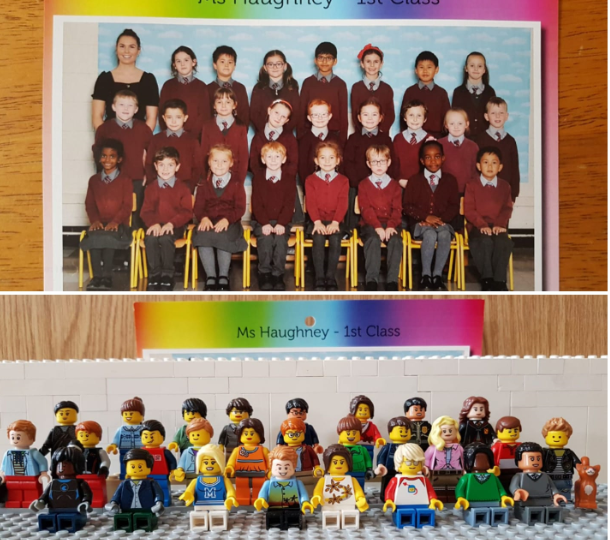 